Załącznik nr 1 
Wzór wniosku o dostęp do Obiektu*dlaczego wniosek nie mógł zostać przyjęty w wyniku procedury koordynacji i dlaczego na podst. dostępnych informacji uznają, że wszelkie proponowane alternatywy spełniają wymogi wnioskodawcy i są realne.Wniosek o dostęp do ObiektuWniosek o dostęp do ObiektuWniosek o dostęp do ObiektuWniosek o dostęp do ObiektuWniosek o dostęp do ObiektuWniosek o dostęp do ObiektuWniosek o dostęp do ObiektuWniosek o dostęp do Obiektu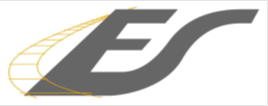 Nr wniosku: Nr wniosku: Wpłynął do „EUROTERMINAL SŁAWKÓW” Sp. z o.o. Wpłynął do „EUROTERMINAL SŁAWKÓW” Sp. z o.o. Wpłynął do „EUROTERMINAL SŁAWKÓW” Sp. z o.o. Wpłynął do „EUROTERMINAL SŁAWKÓW” Sp. z o.o. Data:………………………….Godzina:…………………..Data:………………………….Godzina:…………………..Data:………………………….Godzina:…………………..…….…../…………./………. Nr/miesiąc/rokPotwierdzenie przyjęcia wniosku przez pracownika „EUROTERMINAL SŁAWKÓW” Sp. z o.o.Potwierdzenie przyjęcia wniosku przez pracownika „EUROTERMINAL SŁAWKÓW” Sp. z o.o.Potwierdzenie przyjęcia wniosku przez pracownika „EUROTERMINAL SŁAWKÓW” Sp. z o.o.Potwierdzenie przyjęcia wniosku przez pracownika „EUROTERMINAL SŁAWKÓW” Sp. z o.o.Potwierdzenie przyjęcia wniosku przez pracownika „EUROTERMINAL SŁAWKÓW” Sp. z o.o.……………………………………………………….Pieczęć firmowa i podpis……………………………………………………….Pieczęć firmowa i podpis……………………………………………………….Pieczęć firmowa i podpis„EUROTERMINAL SŁAWKÓW” Sp. z o.o. Dyspozytura 41-260 Sławków, ul Groniec 1Tel. 32 714 24 64Fax: 32 714 24 04e-mail: dyspozytor@euterminal.pl „EUROTERMINAL SŁAWKÓW” Sp. z o.o. Dyspozytura 41-260 Sławków, ul Groniec 1Tel. 32 714 24 64Fax: 32 714 24 04e-mail: dyspozytor@euterminal.pl „EUROTERMINAL SŁAWKÓW” Sp. z o.o. Dyspozytura 41-260 Sławków, ul Groniec 1Tel. 32 714 24 64Fax: 32 714 24 04e-mail: dyspozytor@euterminal.pl Przewoźnik:Przewoźnik:Przewoźnik:Przewoźnik:Przewoźnik:Przewoźnik:„EUROTERMINAL SŁAWKÓW” Sp. z o.o. Dyspozytura 41-260 Sławków, ul Groniec 1Tel. 32 714 24 64Fax: 32 714 24 04e-mail: dyspozytor@euterminal.pl „EUROTERMINAL SŁAWKÓW” Sp. z o.o. Dyspozytura 41-260 Sławków, ul Groniec 1Tel. 32 714 24 64Fax: 32 714 24 04e-mail: dyspozytor@euterminal.pl „EUROTERMINAL SŁAWKÓW” Sp. z o.o. Dyspozytura 41-260 Sławków, ul Groniec 1Tel. 32 714 24 64Fax: 32 714 24 04e-mail: dyspozytor@euterminal.pl Nazwa:Nazwa:„EUROTERMINAL SŁAWKÓW” Sp. z o.o. Dyspozytura 41-260 Sławków, ul Groniec 1Tel. 32 714 24 64Fax: 32 714 24 04e-mail: dyspozytor@euterminal.pl „EUROTERMINAL SŁAWKÓW” Sp. z o.o. Dyspozytura 41-260 Sławków, ul Groniec 1Tel. 32 714 24 64Fax: 32 714 24 04e-mail: dyspozytor@euterminal.pl „EUROTERMINAL SŁAWKÓW” Sp. z o.o. Dyspozytura 41-260 Sławków, ul Groniec 1Tel. 32 714 24 64Fax: 32 714 24 04e-mail: dyspozytor@euterminal.pl Adres:Adres:„EUROTERMINAL SŁAWKÓW” Sp. z o.o. Dyspozytura 41-260 Sławków, ul Groniec 1Tel. 32 714 24 64Fax: 32 714 24 04e-mail: dyspozytor@euterminal.pl „EUROTERMINAL SŁAWKÓW” Sp. z o.o. Dyspozytura 41-260 Sławków, ul Groniec 1Tel. 32 714 24 64Fax: 32 714 24 04e-mail: dyspozytor@euterminal.pl „EUROTERMINAL SŁAWKÓW” Sp. z o.o. Dyspozytura 41-260 Sławków, ul Groniec 1Tel. 32 714 24 64Fax: 32 714 24 04e-mail: dyspozytor@euterminal.pl Telefon: Telefon: „EUROTERMINAL SŁAWKÓW” Sp. z o.o. Dyspozytura 41-260 Sławków, ul Groniec 1Tel. 32 714 24 64Fax: 32 714 24 04e-mail: dyspozytor@euterminal.pl „EUROTERMINAL SŁAWKÓW” Sp. z o.o. Dyspozytura 41-260 Sławków, ul Groniec 1Tel. 32 714 24 64Fax: 32 714 24 04e-mail: dyspozytor@euterminal.pl „EUROTERMINAL SŁAWKÓW” Sp. z o.o. Dyspozytura 41-260 Sławków, ul Groniec 1Tel. 32 714 24 64Fax: 32 714 24 04e-mail: dyspozytor@euterminal.pl Fax:Fax:„EUROTERMINAL SŁAWKÓW” Sp. z o.o. Dyspozytura 41-260 Sławków, ul Groniec 1Tel. 32 714 24 64Fax: 32 714 24 04e-mail: dyspozytor@euterminal.pl „EUROTERMINAL SŁAWKÓW” Sp. z o.o. Dyspozytura 41-260 Sławków, ul Groniec 1Tel. 32 714 24 64Fax: 32 714 24 04e-mail: dyspozytor@euterminal.pl „EUROTERMINAL SŁAWKÓW” Sp. z o.o. Dyspozytura 41-260 Sławków, ul Groniec 1Tel. 32 714 24 64Fax: 32 714 24 04e-mail: dyspozytor@euterminal.pl e-mail: e-mail: Opis usługi: Opis usługi: Opis usługi: Dane: Dane: Dane: Dane: Dane: Dane: DOSTEP DO OBIEKTU DOSTEP DO OBIEKTU DOSTEP DO OBIEKTU DOSTEP DO OBIEKTU DOSTEP DO OBIEKTU DOSTEP DO OBIEKTU DOSTEP DO OBIEKTU DOSTEP DO OBIEKTU DOSTEP DO OBIEKTU Określenie ObiektuOkreślenie ObiektuOkreślenie ObiektuNADAWCA / ODBIORCANADAWCA / ODBIORCANADAWCA / ODBIORCARodzaj ładunkuRodzaj ładunkuRodzaj ładunkuRodzaj opakowaniaRodzaj opakowaniaRodzaj opakowaniaInne informacje – dotyczące towarów niestandardowych, których nie obejmuje cennik Inne informacje – dotyczące towarów niestandardowych, których nie obejmuje cennik Inne informacje – dotyczące towarów niestandardowych, których nie obejmuje cennik Określenie czasu /terminu udostępniania (pożądany układ godzin dostępu do Obiektu, tj. od …….. do …….)Określenie czasu /terminu udostępniania (pożądany układ godzin dostępu do Obiektu, tj. od …….. do …….)Określenie czasu /terminu udostępniania (pożądany układ godzin dostępu do Obiektu, tj. od …….. do …….)Dostęp do Obiektu w dni tygodnia (lub data w przypadku usługi wnioskowanej jednorazowo)Dostęp do Obiektu w dni tygodnia (lub data w przypadku usługi wnioskowanej jednorazowo)Dostęp do Obiektu w dni tygodnia (lub data w przypadku usługi wnioskowanej jednorazowo)Masa brutto pociągu/pojazdów kolejowychMasa brutto pociągu/pojazdów kolejowychMasa brutto pociągu/pojazdów kolejowychIlość wagonówIlość wagonówIlość wagonówUwagi / Inna usługa (lokomotywownia, waga) Uwagi / Inna usługa (lokomotywownia, waga) Uwagi / Inna usługa (lokomotywownia, waga) Podpis przedstawiciela Przewoźnika składającego wniosekPodpis przedstawiciela Przewoźnika składającego wniosekPodpis przedstawiciela Przewoźnika składającego wniosek……………………………………………………….Pieczęć firmowa i podpis ……………………………………………………….Pieczęć firmowa i podpis ……………………………………………………….Pieczęć firmowa i podpis ……………………………………………………….Pieczęć firmowa i podpis Data  ……………………………………………………….Data  ……………………………………………………….Dane kontaktowe pracownika PrzewoźnikaDane kontaktowe pracownika PrzewoźnikaDane kontaktowe pracownika PrzewoźnikaDane kontaktowe pracownika PrzewoźnikaDane kontaktowe pracownika PrzewoźnikaDane kontaktowe pracownika PrzewoźnikaDane kontaktowe pracownika PrzewoźnikaDane kontaktowe pracownika PrzewoźnikaDane kontaktowe pracownika PrzewoźnikaImię i nazwiskoImię i nazwiskoImię i nazwiskoTelefon:Telefon:Telefon:Faks:Faks:Faks:e-mail: e-mail: e-mail: Informacje „EUROTERMINAL SŁAWKÓW” Sp. z o.o.(wypełnia Operator)Informacje „EUROTERMINAL SŁAWKÓW” Sp. z o.o.(wypełnia Operator)Informacje „EUROTERMINAL SŁAWKÓW” Sp. z o.o.(wypełnia Operator)Informacje „EUROTERMINAL SŁAWKÓW” Sp. z o.o.(wypełnia Operator)Informacje „EUROTERMINAL SŁAWKÓW” Sp. z o.o.(wypełnia Operator)Informacje „EUROTERMINAL SŁAWKÓW” Sp. z o.o.(wypełnia Operator)Informacje „EUROTERMINAL SŁAWKÓW” Sp. z o.o.(wypełnia Operator)Informacje „EUROTERMINAL SŁAWKÓW” Sp. z o.o.(wypełnia Operator)Informacje „EUROTERMINAL SŁAWKÓW” Sp. z o.o.(wypełnia Operator)Wniosek przyjęty do realizacjiWniosek przyjęty do realizacjiWniosek przyjęty do realizacjiWniosek przyjęty do realizacjiOdmowa przyjęcia*Odmowa przyjęcia*Odmowa przyjęcia*Odmowa przyjęcia*Odmowa przyjęcia*Informacja o przydzielonej zdolności przepustowejInformacja o przydzielonej zdolności przepustowejInformacja o przydzielonej zdolności przepustowejInformacja o przydzielonej zdolności przepustowejUzasadnienie odmowy* Uzasadnienie odmowy* Uzasadnienie odmowy* Uzasadnienie odmowy* Uzasadnienie odmowy* Data:………………godz. ………………..Data:………………godz. ………………..Data:………………godz. ………………..Data:………………godz. ………………..Data:…………….. godz. ………………Data:…………….. godz. ………………Data:…………….. godz. ………………Data:…………….. godz. ………………Data:…………….. godz. ………………Podpis pracownikaPodpis pracownikaPodpis pracownikaPodpis pracownikaPodpis pracownikaPodpis pracownikaPodpis pracownikaPodpis pracownikaPodpis pracownika……………………………………………………….Pieczęć firmowa i podpis……………………………………………………….Pieczęć firmowa i podpis……………………………………………………….Pieczęć firmowa i podpis……………………………………………………….Pieczęć firmowa i podpis……………………………………………………….Pieczęć firmowa i podpis……………………………………………………….Pieczęć firmowa i podpis……………………………………………………….Pieczęć firmowa i podpis……………………………………………………….Pieczęć firmowa i podpis……………………………………………………….Pieczęć firmowa i podpisREZYGNACJA z przydzielonego dostępu do ObiektuREZYGNACJA z przydzielonego dostępu do ObiektuREZYGNACJA z przydzielonego dostępu do ObiektuREZYGNACJA z przydzielonego dostępu do ObiektuREZYGNACJA z przydzielonego dostępu do ObiektuREZYGNACJA z przydzielonego dostępu do ObiektuREZYGNACJA z przydzielonego dostępu do ObiektuREZYGNACJA z przydzielonego dostępu do ObiektuREZYGNACJA z przydzielonego dostępu do ObiektuData złożenia rezygnacji …………………..godz. …………………..Data złożenia rezygnacji …………………..godz. …………………..Data złożenia rezygnacji …………………..godz. …………………..Data złożenia rezygnacji …………………..godz. …………………..Data potwierdzenia przyjęcia rezygnacji …………………..godz. ………………..Data potwierdzenia przyjęcia rezygnacji …………………..godz. ………………..Data potwierdzenia przyjęcia rezygnacji …………………..godz. ………………..Data potwierdzenia przyjęcia rezygnacji …………………..godz. ………………..Data potwierdzenia przyjęcia rezygnacji …………………..godz. ………………..Podpis pracownika PrzewoźnikaPodpis pracownika PrzewoźnikaPodpis pracownika PrzewoźnikaPodpis pracownika PrzewoźnikaPodpis pracownika ZarządcyPodpis pracownika ZarządcyPodpis pracownika ZarządcyPodpis pracownika ZarządcyPodpis pracownika Zarządcy……………………………………………………….Pieczęć firmowa i podpis……………………………………………………….Pieczęć firmowa i podpis……………………………………………………….Pieczęć firmowa i podpis……………………………………………………….Pieczęć firmowa i podpis……………………………………………………….Pieczęć firmowa i podpis……………………………………………………….Pieczęć firmowa i podpis……………………………………………………….Pieczęć firmowa i podpis……………………………………………………….Pieczęć firmowa i podpis……………………………………………………….Pieczęć firmowa i podpis